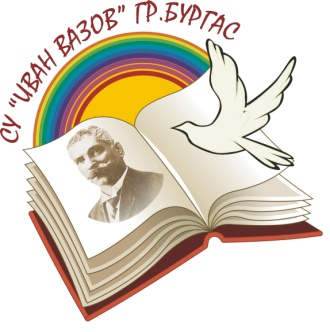 гр. Бургас ул. “Христо Ботев” 42тел/факс 817690 -  Директор817694- Зам. директор	web: http://ivazov-burgas.com817693- Канцелария		e-mail: ivazov_bs@abv.bgУТВЪРЖДАВАМ:……………………ВИКТОР ГРИГОРОВСТРАТЕГИЯЗА РАЗВИТИЕ НАСРЕДНО УЧИЛИЩЕ „ ИВАН ВАЗОВ “БУРГАС2020 -2024Настоящата Стратегия е одобрена от Обществения съвет на 31.10.2016г./съгласно чл. 269, ал. 1,т. 1, актуализиранаи приета на заседание на Педагогическия съвет на 12.09.2019г./съгласно чл.263, ал. 1, т. 1 на Закона за предучилищното и училищното образованиеи утвърдена със Заповед №...............Общи положения, история, статут.Анализ на състоянието на образователната институция.Поемане на отговорност.Мисия и визия.Принципи.Цели. Стратегическа цел.Оперативни цели.Основни дейности по оперативна цел 1.Основни дейности по оперативна цел 2.Основни дейности по оперативна цел 3.Основни дейности по оперативна цел 4.Основни дейности по оперативна цел 5.7. Критерии показатели за измерване на резултатите.8. Обхват на стратегията.9. Администриране.10. Финансиране.11. Мерки.12. Оценка на стратегията.ОБЩИ ПОЛОЖЕНИЯ.	НОРМАТИВНА ОСНОВАНА НАСТОЯЩАТА СТРАТЕГИЯ СА:СТРАТЕГИЯТА НА ЕВРОПЕЙСКИЯ СЪЮЗ ЗА ИНТЕЛИГЕНТЕН, УСТОЙЧИВ И ПРИОБЩАВАЩ РАСТЕЖ, „ЕВРОПА НАЦИОНАЛНА СТРАТЕГИЯ ЗА НАСЪРЧАВАНЕ И ПОВИШАВАНЕ НА ГРАМОТНОСТТА (2014 - 2020);НАЦИОНАЛНА СТРАТЕГИЯ ЗА РАЗВИТИЕ НАПЕДАГОГИЧЕСКИТЕ КАДРИ;НАЦИОНАЛЕН ПЛАН ЗА ИЗПЪЛНЕНИЕ НА ДЕЙНОСТИТЕ ПО НАЦИОНАЛНА СТРАТЕГИЯ ЗА РАЗВИТИЕ НА ПЕДАГОГИЧЕСКИТЕ КАДРИ (2014 - 2020);НАЦИОНАЛНАТА СТРАТЕГИЯ ЗА УЧЕНЕ ПРЕЗ ЦЕЛИЯ ЖИВОТ ЗА ПЕРИОДА 2014 - 2020 ГОДИНА;Закон за предучилищното и училищно образование /ЗПУО/;НАРЕДБА за институциите в системата на предучилищното и училищното образование, 2016 г.;Наредба за информацията и документите за системата за предучилищнотои училищното образование, 2016 г.;Наредба за организация на дейностите в училищното образование, 2016 г.;Наредба № 5 от 30 ноември 2015 г. за общообразователната подготовка, всила от 08.12.2015 г., издадена от Министерството на образованието и науката, обн. ДВ. бр.95 от 8 декември 2015г.;Наредба № 11/01.09.2016 г.за оценяване на резултатите от обучението на учениците;Наредба за статута и професионалното развитие на учителите,директорите и другите педагогически специалисти; Наредба за усвояването на българския книжовен език;Наредба № 4 от 30 ноември 2015 г. за учебния план всила от 04.12.2015 г., издадена от Министерството на образованието и науката, обн. ДВ. бр.94 от 4 декември 2015г.;Европейската референтна рамка за ключовите компетентности за учене през целия живот;Национална референтна рамка;Национална програма за развитие на училищното образование;Стратегия за образователна интеграция на децата и учениците от етническите малцинства;Национална програма за интеграция на деца със специални образователни потребности /Стандарт за приобщаващо образование/;Национален план за интегриране на деца със специални образователни потребности и/или хронични заболявания в системата на народната просвета Дейности за периоди 2004 – 2007;Съвместен за социално включване на Република България (2005 - 2010);Интегриран план за прилагане на Конвенцията 2006 – 2009 г.;Съвместен меморандум по социално включване на Република България;Национална програма и план за по-пълно обхващане на учениците в задължителна училищна възраст;Национална стратегия за въвеждане на ИКТ в училищата;Национална програма за развитие на физическото възпитание и спорта;Регионални приоритети на средното образование -чл. 196 от ЗПУО;Общински политики в средното образование - чл.197 от ЗПУО;СПЕЦИФИКАТА НА КОНКРЕТНОТО УЧИЛИЩЕ ОТ СТАНДАРТА ЗА ИНСТИТУЦИИТЕ;	Настоящата Стратегия за развитие на СУ „ИВАН ВАЗОВ“ Бургас е разработена на основание чл. 70, чл. 263 (1) /ПС/ и чл. 269 (1) /Общ. съвет/ от ЗПУО и чл. 7 от ЗФУКПС.	Стратегията за развитие на СУ „ИВАН ВАЗОВ“-Бургас обхваща периода от 2020 до 2024 година, като се актуализира на две години или при необходимост. 	ИСТОРИЯ, СТАТУТ	Училище „Иван Вазов” е създадено през учебната 1958 год. Началото е положено със 17 паралелки начален курс и 12 паралелки среден курс / 5-7 / клас. От учебната 1963/1964 год. се открива 8 клас, а от 1981/1982 год. прераства в първа степен на Единно средно политехническо училище с обучение на ученици от 1 до 11 клас. За периода от основаването на училището досега в него са работили 238 учители, от които 111 са носители на ордени, медали, значки, почетни звания и награди, а 59 са защитили клас квалификация. 	Голяма част от завършилите ученици са достойни граждани, отлични специалисти в своята професия и отдават знания и сили за развитието на страната ни. Сред бившите възпитаници на СУ „Иван Вазов” са някои изявени публични личности: поетесата Петя Дубарова, олимпийският шампион по бокс Георги Костадинов, актьорите Христо Симеонов, Емил Марков, Елена Бойчева, Радостина Врангова, Тончо Токмакчиев, Димитър Рачков, певецът Владо Димов. Тук е учил и известният тенисист Радослав Лукаев. 	Училището е носител на златен медал и почетна грамота от Министерски съвет и на орден „Кирил и Методий”-II степен на Държавния съвет на Република България. 	Днес училище „Иван Вазов” е средно училище с дванадесет годишен цикъл на обучение. През учебната 2021/2022 год. в СУ „Иван Вазов” се обучават 255 ученици в 9 паралелки. В настоящия момент в СУ „Иван Вазов” има две ППГ групи, един първи клас и един втори клас. Цел е запазването на тези две ППГ групи и класовете от начален етап да продължат своето образование в това училище и привличането на още деца и ученици за бъдещите групи и класове.За тази цел е добре да се пуснат повече реклами в интернет пространството, както и в социалните мрежи. От голяма полза ще е периодично да се пускат публикации с постиженията и дейностите, извършвани в училище.Участието на училището в различни проекти може да допринесе изключително много за постиженията на учениците, за създаването на положителна атмосфера, както и за увеличаване на материалната база на училището. Обособяването на стаи за игри и отдих ще е голям плюс за учениците през студените и дъждовни дни, когато няма да имат възможност за отдих и физическа активност на двора на училището.Използването на нови технологии като интерактивен дисплей, мултимедийни проектори, интерактивни дъски във всички стаи при обучението на учениците от всички етапи ще подобри усвояването на нови знания и умения, поради използването на повече сензори. Използват се иновативни методи на преподаване във всички учебни предмети, особено забавни са в ранноезиковото обучение. Обмисляме нови профили, които биха били интересни на децата и биха им помогнали да опознаят околния свят като „Млад природолюбител“, „ Животните – мои приятели“ и други.Във връзка с популяризиране дейността на училището през последните години бяха изпълнени следните задачи:Бяха направени посещения на родителските срещи в близките до училището детски градини ,,Синчец”, ,,Радост”, ,,Раковина” и ,,Златното ключе”. Пред родителите бяха презентирани устройството и дейността на училището, както и представянето на учебните планове на бъдещите паралелки в 1 клас с разширено изучаване на математика и английски език.По повод ,,Световния ден на книгата” бяха организирани посещения в тези  детски заведения, където учениците от 4 клас четоха на малчуганите български народни приказки. За да продължават да се потапят в чудния свят на приказките бяха подарени на всяка подготвителна група книга с български народни приказки.Многократно бяха отличавани високите постижения на учениците, участвали в престижни състезания. За получени златни медали на Международно математическо състезание ,,Математика без граници”в три последователни години бяха награждавани златните медалисти на училището лично от Кмета на град Бургас – Димитър Николов.Нашите първокласници Георги Стайков, Аделина Пенева, Златин Минчев и Константин Петков участваха в полуфиналния турнир на международното състезание „Математика без граници“, който се провее през месец юни в град Стара Загора. Учениците се представиха достойно, а Константин Петков се класира за финалния кръг на състезанието и спечели бронзов медал сред първокласниците.Участие в различни проекти Всички изяви бяха отразявани в социалните мрежи и местни медии. В СУ“ Иван Вазов“ гр. Бургас през 2021 година в прогимназиален етап се обучават ученици от VII клас, които са опознали реда и традициите в училището, ограмотени са и са натрупали знания и умения в началния етап. Изградили са приятелства, добили са самоувереност, научили са се да оказват доверие и уважение  на учителите си.  VII-ми клас - 1 паралелка - 21 ученици Във възрастта от пети до седми клас децата попадат в една нова за тях училищна среда – среда, която изисква повече самостоятелност, индивидуални и групови проекти, поемане на отговорност. Това е моментът, в който успехът вече започва да има реално значение за бъдещото развитие на учениците и изборите, които им предстои да направят.Учениците от VII клас се включват в Националното външно оценяване, оценките от което се вписват като текущи, а с резултатите по БЕЛ и математика участват в общото класиране по Наредба №11 за прием в профилирани и професионални гимназии или специализирани училища по културата и изкуствата. Учениците, завършили успешно VІІ клас, придобиват основно образование, което се удостоверява със свидетелство за основно образование. Свидетелството дава право за продължаване на обучението в следващата степен на образование, както и на обучение за придобиване на професионална квалификация. Всяка учебна година, ръководството и преподавателите от гимназиален етап запознават родителите на седмокласниците с реда и условията за кандидатстване и прием, както и с интересните възможности, които предоставя нашето училище в гимназиален етап.  Седми клас разполагат със своя класна стая и при нужда се провеждат занятия в мултимедийни кабинети. През цялата година обучението е първа смяна с начален час 8:10. Униформите са задължителни и за прогимназиалния етап.Учебният план за  VII клас включва всички общообразователни предмети със съответното за възрастта съдържание съгласно с Държавните образователни стандарти и избираемите учебни часове за разширена подготовка.В 8-ми клас е реализиран прием в професионална паралелка в направление „Рехабилитация и терапия: Извършване на термални процедури в балнеологични и други възстановителни центрове“, с разширено изучаване на английски език и втори чужд език немски. Засилено се изучават биология и здравно образование и химия и опазване на околната среда. Паралелката дава начални медицински познания по: долекарска помощ, лечебен масаж, анатомия и физиология, въведение във физиотерапията, травматология, фармакология, видове заболявания, латински език с медицинска терминология, организация на спа и уелнес центрове, специализирана техника и много други. Паралелката е единствена в Югоизточна България и дава възможност за реализация в медицински специалности на по-високо ниво. Професионалната подготовка се осъществява в реална работна среда в Специализирана болница по рехабилитация и терапия в Бургаски минерални бани - кв.Ветрен. През учебната 2021/2022 г се обучават пет професионални паралелки по специалността „Изпълнител на термални процедури в балнеологични и други възстановителни центрове”.АНАЛИЗСоциално-икономически анализ:	Основни предизвикателства пред българската образователна система и  ефективни начини за справяне с тези предизвикателства на СУ „ Иван Вазов“:	Поради разразилата се пандемия в цял свят от Ковид – 19, присъственото обучение премина в дистанционно, което постави ученици и родители пред големи предизвикателства за справяне с учебно-възпитатнелния процес. Новите предизвикателства пред традиционните образователни модели и традиционните форми на общуване са продиктувани от динамично променящите се обществени отношения и стремглавото навлизане на информационните и комуникационни технологии в човешкия живот. Единствен начин за справяне с предизвикателствата пред СУ„Иван Вазов“ е изграждането на автономни и инициативни личности, уважаващи другите, способни да работят съвместно, владеещи ключови компетентности, с нагласи за учене през целия живот,осъзнати за силните си страни и способни да ги развиват и прилагат за себе си и в полза на общността. За тази цел училището прави своя избор да се развива като съвременна конкурентноспособна образователна институция, на която целите и резултатите от ученето са подчинени на новите образователни стандарти, обвързани с условията и процесите за тяхното постигане. 	Ключовите компетентности, които учениците в СУ „Иван Вазов“ трябва да овладеят като комплекс от взаимосвързани знания, умения и нагласи или отношения, необходими за личностното им развитие и изграждането на активната им гражданска позиция /§ 1, т.12/, намират своето място в изучаването на общообразователната подготовка /чл. 77 (1) ЗПУО. 	СУ „Иван Вазов“ предприема политики и мерки за подготовката на учениците за участие в социалния живот и пригодността им за реализация на пазара на труда в профила „Изпълнител на термални процедури в балнеологични и други възстановителни центрове“.	Нов приоритет в стратегията на училището е интегрирането на професионалната паралелка в 8 клас. Вече четвърта година тази паралелка се утвърждава като изключително привлекателна за младите хора в област Бургас.Образователната институция е изправена и пред друго предизвикателство - осигуряването на възможности за приобщаващото образование като неизменна част от правото на образование, като процес на осъзнаване, приемане и подкрепа на индивидуалността на всяко дете и на всеки ученик и на разнообразието от потребности на всички деца и ученици. В контекста на приобщаващото образованиe СУ „Иван Вазов“ дава ясен знак за хуманизъм и толерантност /чл.3, ал.2, т. 3 от ЗПУО/, тъй като в него се интегрират 18 ученици със специални образователни потребности /СОП/ от ППГ  до 11 клас, като 2 от тях са на индивидуална подготовка, а 2 на комбинирана подготовка. В самостоятлна форма на обучение през 2021 година се обучават общо 6 ученика.Ярък пример за демократичния дух на образователната институция е приобщаването на родителите като активни участници в образователния процес и разгръщането на възможностите им за граждански контрол чрез участие в обществени съвети. Първото заседание на Обществениясъвет към СУ „Иван Вазов“ е проведено на 31.10.2016 година. 	В училището успешно функционира Училищно настоятелство, регистрирано през 2003 година по Закона за юридическите лица с нестопанска цел. 	Ученическият съвет в СУ „Иван Вазов“ е форма за ученическо самоуправление /чл.171, ал.1, т.10,11,12/, чрез която учениците участват в обсъждането при решаването на въпроси, засягащи училищния живот и училищната общност и дават мнения и предложения за училищните дейности, включително за избираемите и факултативни часове и училищния учебен план. Училищното ръководство съдейства на учениците от училищния парламент да получават подкрепа и от органите на местно самоуправление при техни инициативи, свързани с живота на общността. Най-често тези инициативи засягат тяхното гражданско самосъзнание, екологичната култура и преодоляването на агресията и насилието сред младите хора. През 2021 г.бяха проведени обучения на УС по тези теми за гражданско образование.	Автономията на училището /чл.3, ал.2, т.10и чл.28, ал.2 от ЗПУО/да разработва училищни учебни планове, учебни програми за разширена и допълнителна подготовка, както и да разпределя учебната програма в рамките на съответния етап в зависимост от потребностите на учениците е истинско предизвикателство, носещо след себе си и свобода, и отговорност, защото резултатите от избора стават известни след години. В този контекст училището поема предизвикателството да разработва интердисциплинарни учебни програми, свързани с новите технологии и чуждите езици, в резултат на които да се подобрят резултатите от ученето по съответните учебни предмети. 	Важен фактор за гаранция на качествено образование е непрекъснатото повишаване квалификацията на педагогическите специалисти и превръщането ѝ не само в право, но и в задължение /чл. 219, ал.1,т. 5 и ал. 2, т. 4 от ЗПУО/. В СУ „Иван Вазов“ квалификацията и кариерното развитите на педагогическите специалисти се реализира чрез обучения по специализирани национални програми за повишаване на компетентностите на конкретния педагогически специалист. В съответствие с професионалния профил на изпълняваната длъжност се търси път за професионалното му развитие, адекватно на националната, регионалната, общинската и училищната политика. То е насочено и към напредъка на децата и учениците. Очакванията са тези политики и мерки за кариерно развитие на педагогическите специалисти да благоприятстват атестацията им като оценка на съответствието на дейността им с постигнатите резултати. 	Гаранция за добро управление е и умението за управление на делегиран бюджет и осигуряване алтернативни източници на финансиране, което училищното ръководство поставя като една от приоритетните си оперативни задачи. 	Демографска характеристика:		По отношение членството в Европейския съюз:Нарастват изискванията към институциите и СУ „Иван Вазов“ предприема необходимите политики и мерки за повишаване качеството в образователната институция /необходимост от високо качество на образованието, разписано в Оперативна цел 1,критерий 1 на плана към стратегията -ДОС 15, чл.22, ал.2, т. 15 от ЗПУО -управлението на качеството в институциите;Повишават се възможностите за участие в европейски проекти и програми /алтернативни източници на финансиране /разписано в Оперативна цел 1,критерий 2; Стандарт 17 –финансиране/;През 2018-2020 г. беше разработен, спечелен и успешно реализиран проект по програма „Еразъм+” на тема ”Активни и мотивирани”. В рамките на проекта беше посетено партньорско училище в гр. Берлин, Германия, където се обмениха добри практики между учителите от двете държави. Придобитите нови знания за педагогическа подкрепа на деца от уязвими групи успешно се прилагат в работата на СУ „Иван Вазов”.През 2021 година бяха спечелени два проекта, съвместно с партньорски училища в Германия, Словакия и Естония. Единият проект е от сектор „Училищно образование“ на тема: „Европейски опит за модерно образование“, К1, като предстоят две мобилности по проекта. Вторият спечелен проект , К1, е на тема: „Европейски умения за професионална реализация, сектор „Професионално образование и обучение“, като предстоят мобилности на учители и ученици в партньорските училища.Разкриват се възможности за финансиране по Структурните фондове (Оперативна програма „Човешки ресурси”, Оперативна програма „Регионално развитие” и програма Еразъм+ /необходимост от перманентно обучение на екипи за работа по проекти и програми Оперативна цел 2, критерий 5/.През 2021 година СУ „Иван Вазов“ спечели проект и стана едно от иновативните училища в страната като осъществява иновации по биология и химия, свързани с професионалната паралелка.	По отношение на системата на училищното образование:Да продължи работата по Програма за ранното напускане на учениците от училище и да се поставят приоритети, свързани с превенция от отпадане на учениците в задължителна училищна възраст; Ниска мотивация за учене. Управлението на системата се насочва към потребностите на ученика и неговата мотивация за учене и приемане на мерки за повишаване качеството на образованието -чл. 263, ал. 1, т. 7 от ЗПУО;Приоритет на реформата е ориентираност към интереса и към мотивацията на детето и на ученика, към възрастовите и социалните промени в живота му, както и към способността му да прилага усвоените компетентности на практика /чл. 3,ал.2, т.3 от ЗПУО/;Преодоляване на пречките пред ученето/чл.3, ал.2, т.3 от ЗПУО/ и Програма за равен достъп до качествено образование и приобщаване на децата и учениците от уязвими групи /;чл. 263, ал. 1, т. 9 от ЗПУО/;В програмата са залегнали и принципите за хуманизъми, толерантност/чл. 3 от ЗПУО/, равнопоставености, недопускане на дискриминация при провежданена предучилищното и училищното образование;Приоритет в училищната политика е усвояването  на българския книжовен език/ Глава втора отЗПУО/. За постигане на целите, свързани с изискванията към устната и към писмената реч при усвояването на българския език, училището да провежда извънкласни инициативи, в които ежегодно да се включват ученици от предучилищната група и от пети до дванадесети клас;Иновативността и ефективността в педагогическите практики и в организацията на образователния процес въз основа на научна обоснованост и прогнозиране на резултатите от иновациите; ЗПУО – чл. 3, ал. 2, т. 6, 7,8. е залегнала изцяло в политиката за висококачество на резултатите от обучението по всички учебни предмети;Прозрачност на управлението и предвидимост на развитието на предучилищното и училищното образование са ръководните начала за ефективното управление на образователната институция / Критерий1, т.9 от плана за реализация на стратегическите цели/;Интегритет на науките по чл. 76,ал. 1, т.5 – изучаване на учебни предмети от областта на глобалното, гражданското, здравното и интеркултурното образование, предприемачеството, управлението на личните финанси и програмирането, защитата на родината, населението и околната среда /чл.76, ал.5 ЗПУО/.SWOT АНАЛИЗСлабите страни се залагат като дейности за постигане на оперативните цели.3. ПОЕМАНЕ НА ОТГОВОРНОСТ	Нуждата от актуализацията на четиригодишната Стратегия за развитие на СУ ,,Иван Вазов” /чл. 263, ал. 1, т. 1 от ЗПУО / за периода 2020 - 2024 г. е продиктувана от промените в страната ни в образователната политика след влизане в сила на Новия ЗПУО и Държавните образователни стандарти. Тя е изготвена от ръководния екип на училището и е съобразена с националната и регионална политика в сферата  на образованието. Нашите приоритети отчитат специфичните особености и традиции на училищната образователна среда и представят нашите виждания за качествено образование според Стандарта за управлението на качеството в институциите /чл.22, ал.2,т. 15 от ЗПУО / и образователните принципи и цели, заложени в текстовете на ЗПУО /чл.3 и чл. 5 от ЗПУО/.	Нашият екип поема отговорност да провежда училищна политика на партньорство в образователния процес, в която активна роля имат учениците и учителите, директорът и другите педагогически специалисти, както и родителите като заинтересовани страни. /чл. 2, ал.2 и 4 от ЗПУО/.	В нашето училище се стремим да осигурим интелектуалното, емоционално, социално, духовно-нравствено и физическо развитие и подкрепа на всяко дете и на всеки ученик в съответствие с възрастта, потребностите, способностите и интересите му чрез ранно откриване на заложбите и способностите му /чл. 5, ал. 1, т.5. от ЗПУО/ в условията на пълна прозрачност и публичност.4. МИСИЯ	Превръщането му в модел на съвременно училище за всеки, с високо качество на образованието. Формиране на личности, притежаващи компетентности, необходими за успешна личностна и професионална реализация и активен граждански живот в съвременните общности /чл. 5, ал. .1, т.3. от ЗПУО/, разбиране и прилагане на принципите, правилата, отговорностите и правата, които произтичат от членството в Европейския съюз /чл.5, ал.1, т.12 от ЗПУО/.ВИЗИЯ	Модерно конкурентоспособно училище за развитие на дигитални, социални и граждански компетентности чрез актуални стратегии и интерактивни методи и средства на преподаване, подготвящо активни социално- отговорни личности;Хуманно и толерантно училище, ориентирано към интереса и към мотивацията на ученика, към възрастовите и социалните промени в живота му, както и към способността му да прилага усвоените компетентности на практика, осигуряващо равен достъп до качествено образование и приобщаване на всяко дете и на всеки ученик и недопускащо дискриминация при провеждане на училищното образование.Плавно преминаване към изцяло нови професионални паралелки в гимназиален етап в профил „Здравеопазване”;Възстановяване на начален и прогимназиален курс на обучение5. ПРИНЦИПИ5.1.Законосъобразност - осигурява съответствие на целите и предлаганите мерки със законите и подзаконовите нормативни актове.5.2.Всеобхватност– училищните политиките да бъдат подчинени на местно, регионално и национално ниво и в съответствие с политиките на ЕС.5.3.Прозрачност- всички стратегически документи и вътрешни нормативни актове на училището да бъдат публично достъпни.5.4.Документиране– документиране на идеите, предложенията и изказванията в процеса на изготвяне на вътрешните нормативни актове и тяхното съхранение и архивиране.5.5.Обратна връзка– получаване на отговори и реагиране на предложенията на участниците в комисиите и предложенията на ПС. 5.6.Приемственост– новите политики, свързани с образователната реформа няма да отрекат вече поетите ангажименти в рамките на образователната институция и стратегията няма да ги подменя с нови. Добрият опит ще бъде не само съхранен, но и ще продължи да се мултиплицира.5.7.Равнопоставеност- всички заинтересовани страни трябва да имат равни възможности за участие в планирането и реализирането на дейностите по изпълнение на стратегическите и оперативни цели. 6. ЦЕЛИ 6.1. СТРАТЕГИЧЕСКИ ЦЕЛИ	Повишаване авторитета на СУ „ Иван Вазов“ чрез изградена единна и ефективна система за управление, която да осигури високо качество на образованието и да повиши авторите на образователната институция, като я направи търсена и конкурентно способна. 	Стратегическата цел на СУ „ Иван Вазов“ е ориентирана към постиженията на образователните политики в страната ни и тези от ЕС. Отчитат се националните традиции, регионалните тенденции и общински политики на българското образование. Приоритет е необходимостта от ефективно прилагане на информационните и комуникационни технологии, иновации в образованието и изграждането на вътрешна информационно-комуникационна структура и връзките в нея за осъществяване на образователните цели. На преден план се извежда интелектуалното, емоционално, социално, духовно-нравствено и физическо развитие и подкрепа на всеки ученик в съответствие с възрастта, потребностите, способностите и интересите му, залегнали в дейностите по постигане на оперативните цели.Отчетени са състоянието и потребностите на училищните резултати към момента, потребностите на човешките ресурси и нуждата им от подкрепа, както и ролята на училището като обществен фактор в системата на образователните институции в общината и региона.РАЗРАБОТЕНИТЕ ОПЕРАТИВНИТЕ ЦЕЛИ ПРОИЗТИЧАТ ОТ ЦЕЛИТЕ И ПРИНЦИПИТЕНА УЧИЛИЩНОТО ОБРАЗОВАНИЕ/чл.3 от ЗПУО/ Чл.3.(1)Образованието като процес включва обучение, възпитаниеи социализация /както и от ОБЛАСТИТЕ НА НАБЛЮДЕНИЕ ЗА ИЗГРАДЕНА СИСТЕМАЗА УПРАВЛЕНИЕ НА КАЧЕСТОТО НА ОБРАЗОВАТЕЛНА ИНСТИТУЦИЯ:1.УПРАВЛЕНИЕ НА ИНСТИТУЦИЯТА;2.УПРАВЛЕНИЕ НА СРЕДАТА;3.УПРАВЛЕНИЕ НА ОБРАЗОВАТЕЛНИЯ ПРОЦЕС;4.УПРАВЛЕНИЕ НА ПРОЦЕСА НАВЪЗПИТАНИЕ И СОЦИАЛИЗАЦИЯ;5.ПАРТНЬОРСТВО И СЪТРУДНИЧАСТВО НА ЗАИНТЕРЕСОВАНИТЕ СТРАНИ.6.2.ОПЕРАТИВНИ ЦЕЛИОПЕРАТИВНА ЦЕЛ 1:	РАЗРАБОТВАНЕ И УТВЪРЖДАВАНЕ НА ЕДИННА И НЕПРОТИВОРЕЧИВА СИСТЕМА ЗА ЕФЕКТИВНО УПРАВЛЕНИЕ НА ИНСТИТУЦИЯТА.Дейност 1. Изграждане на Система за осигуряване качество на образованието:1.1. Изготвяне на анализ на образователната реформа в страната в контекста на европейските политики и стратегически цели за превръщането на образованието като национален приоритет и намиране мястото на образователната институция в контекста на промените. Квалификация на ръководния персонал по проблемите, свързани с образователната реформа и адаптирането на училищните политики към новите образователни цели.1.2.Създаванена вътрешна нормативна уредба за изпълнение дейностите по стратегическата и оперативни цели, свързани с качеството на образованието в училище. Актуализация на вътрешните нормативни актове спрямо промените в нормативната база на национално ниво.1.3. Изграждане на училищна Система за качество.		1.3.1.Разработване на общии специфични училищни стандарти за качество, свързани с управлението на институцията, повишаванена квалификацията на педагогическите специалисти, система за контро на качеството, подобряване на училищната среда, възпитаниена учениците и училищно партньорство.1.3.2.Адаптиране на политики з апостигането на образователните цели спрямо ЗПУО и стандартите /чл.174, ал.2,ЗПУО/.1.3.3.Разработване на училищни учебни планове за всяка паралелка– всяка година, съгласно изискваниятана Стандартаза учебния план, приемането им с решениена педагогическия съвет, съгласуване с обществения съвет към училището при условията и по реда на чл.269, ал. 2 и 3от Закона за предучилищното и училищното образование, не се утвърждава от директора на училището.1.3.4.Разработване на годишна училищна програма за целодневна организация на учебния ден в съответствие със стратегията и спецификата на училището. /чл.19, ал.1 от Стандарта за организация на дейностите/.1.3.5.Изграждане на училищни екипи за:подкрепа за личностно развитие на детето и ученика; изграждане на позитивен организационен климат;утвърждаване на позитивна дисциплина;развитие на училищната общност.1.3.6.Предефиниране на политики, приоритети и ценности.1.3.6.1.Ясно дефиниране на системата от индикатори за контрол и инспектиране на образователната институция.1.3.6.2.Запознаване със Стандарта за инспектиране и изготвянена вътрешна система за ефективен мониторинг и контрол. /ЕФЕКТИВЕН =РЕЗУЛТАТЕН, А НЕ ФИКТИВЕН/Дейност2:Инвестиции в образованието или финансови ресурсиДейности по показатели:2.1.Създаване на условия за участие в национални, европейски и другимеждународни програми и проекти. Разработване научилищни проекти в СТРАТЕГИЯТА2.1.1 Изгражданена училищни екипи за разработванена проекти. 2.1.2 Провежданена обучениена екипите по разработване, управлениеи мониторинг на проекти.2.2   Осигуряване   на   законосъобразно,   икономически   целесъобразно   ипрозрачно управление на училищния бюджет.2.2.1Адаптиране на Системите за финансово управление и контрол в образователната институция спрямо Стандарта за финансиране към ЗПУО:Разработване на счетоводна политика на образователната институция.Процедура по разделянето на отговорноститепо вземанена решение,осъществяване на контрол и изпълнениеПроцедура по осигуряването на пълно, вярно, точно и своевременно осчетоводяване на всички операцииСистема за двоен подписИнструкция завътрешния контрол във връзка споемането на задължения и извършване на разход.Инструкция за предварителния контрол във връзка със завеждането и изписването на краткотрайни и дълготрайни активиРаботна инструкция за контрол върху общинската собственост.                        2.2.2.Разработванена бюджета съобразно действащата нормативна уредба.2.2.3Осигуряванена прозрачност и публично отчитане на средствата от бюджета и извън бюджетните приходи.2.2.4Разработване на процедури по постъпване и разходване на извънбюджетни средства от дарения, спонсорство, наеми, проекти и др.2.3. Наличие наприходи научилището. 2.3.1.Осигуряване на инвестиции в образователната институция и тяхното законосъобразно, целесъобразно и икономично използване. 2.3.2.Привличанена алтернативни източници за финансиране от                    работа по проекти и програми, дарения, наеми, спонсорство и др.Дейност3:Квалификационна дейност3.1.Планиране, реализиране и документиране на квалификационната дейност за педагогическите специалисти на вътрешно училищно ниво;3.1.1.Запознаване на педагогическите специалисти с Наредбата за статута и професионалното развитиена учителите директорите и  другите педагогически  специалисти и  Глава XI от  Закона  –„Учители,  директори  и  други  педагогически специалисти“  и  повишаването  на  тяхната квалификация  в раздел три от същата глава.3.1.2.  Проучване на нагласите и  потребностите от квалификацияна персонала в училище и провеждане на ефективни обученияс    доказан    резултат    съобразно    придобитите    новикомпетентности. 3.1.3.  Изработване   на     План   за   квалификация,   съобразен   с изискването  педагогическите  специалисти   да  повишаватквалификацията  си  с не по-малко  от  48 академични  часа  завсеки период на атестиране и не по-малко от 16 академични часа годишно за всеки./чл.223 ЗПУО /;3.1.4.  Насочване повишаването  на квалификацията на конкретнияпедагогически   специалист   към   напредъка   на   децата   и учениците, както и към подобряване на образователните имрезултати./ 224, ал.2 ЗПУО/3.1.5.   Създаване   на   стимули   за   мотивация   за   повишаване квалификацията на кадрите чрез учене през целия живот.3.1.6.   Мултиплициране   и   практическо   приложение   на   добрия педагогически опит, получен по време на квалификационната дейност. 3.2. Планиране,  реализиране и документиране на квалификационна дейност за педагогическия персонал, проведена от други институции3.2.1.  Изграждане  на  система  за  външна  квалификация./Отрегистъра/.3.2.2.   Повишаване   на   квалификацията    на   педагогическитеспециалисти от специализирани обслужващи звена, от висши училища и научни организации.3.3. Споделяне на ефективни практики. 3.3.1.Изграждане  на   механизъм  за  популяризиране   на   добрия педагогически опит.3.3.2.     Споделяне     на     резултатите     от     обученията     и мултиплициране на  добрия педагогически  опит  чрез различни форми  на изява:3.3.3.Дни на отворени врати, събирания на Педагогическите екипипо ключови компетентности и др.3.3.4.Осигуряване   на   условия   за   популяризиране   на   добрия педагогически  опит –  по  направления –  /клубове,  техника,постери и др.-по направления - хуманитарно, природонаучно,технологично, изкуства и спорт/.3.3.5. Подготовка за участие на ученици в състезания, олимпиади, конкурси и други дейности, мотивиращи към усвояване на допълнителни знания и умения и разгръщане на творческите заложби на учениците.3.3.6. Изграждане на екипи за работа по проекти.Дейност4:Нормативноосигуряване4.1.Осигуряване на достъп до законовата и подзаконовата нормативна уредбаза осъществяване дейността на училището4.1.1. Изграждане на вътрешна система за движение на информацията и документите в образователната институция /справка СФУК/.4.1.1.1.Инструкция за вътрешна комуникация.4.1.1.2. Правилник за документо оборота.4.1.2.  Запознаване на педагогическия екип със Стандарта за физическата среда и информационното и библиотечното осигуряване и Стандарта за информацията  и документите.4.2.  Осигуряване на достъп до учебната документация  по изучаваните учебни дисциплини;4.2.1.  Осигуряване   на   резервни   комплекти   от   учебници   и   учебнипомагала в училищната библиотека.4.2.2.  Поетапна актуализация на библиотечните единици.4.3.   Състояние на училищната документация.4.3.1.  Осъществяване   на   текущ   контрол   по   изрядно   водене   научилищната    документация    съгласно    Стандарта    за    информация    идокументите;4.3.2.  Съхраняване и архивиране на училищната документация съгласно изискванията на Стандарта за информация и документите.                          4.4. Поддържане   състоянието   на   библиотечната   информация   съгласно изискванията   на   Стандарта   за   физическата   среда,   информационното   и библиотечно обслужване.4.4.1.  Набавяне на справочна и художествена българска литература;4.4.2.  Справочна и художествена англоезична литература;4.4.3.  Философска и психологическа литература4.4.4.  Методическа литература и др.4.4.5.  Провеждане    на     инвентаризация     съгласно     сроковете    внормативната уредба. Дейност5: Училищен персонал5.1.Разработване на правила и/или процедури при назначаване и съкращаване на персонала.5.1.1.  Вътрешни  указания за  осъществяване на подбор при назначаванена персонал, за сключване и прекратяване на трудови договори.5.1.2.  Инструкция за вътрешна комуникация;5.2.Създаване на механизъм  за откритост и прозрачност при вземане на управленски решения;5.2.1 Провеждане на обучение на екипите по разработване, управлениеи мониторинг на проекти.5.3   Осигуряване   на   законосъобразно,   икономически   целесъобразно   ипрозрачно управление на училищния бюджета.Дейност6: Постигане на високи педагогически постижения 6.1. Изграждане на система за мотивация на учителите, директорите идругите педагогически специалисти за повишаване квалификацията  и за  кариерно развитие.-Планиране, координиране,  управление  и  контрол  на  дейностите  заповишаване  квалификацията  на  педагогическите  специалисти  на  училищнониво.-Създаванена условия за повишаванена квалификацията– вкл.финансови.- за придобиване на следдипломна квалификация;6.2. Мотивиране на учители за подготвяне на ученици за явяване на състезания,олимпиади и др. Мотивиране   на   екипи   от   ученици,   учители   и   други   педагогическиспециалисти  за  участие  в  конкурси . Регламентиране  на  допълнително  заплащане  във  вътрешните  правила  заработната заплата за положен допълнителен труд. ОПЕРАТИВНА ЦЕЛ2:ИЗГРАЖДАНЕ НА УЧИЛИЩНИ ПОЛИТИКИ ЗА ВЪЗПИТАНИЕ ИСОЦИАЛИЗИЦЯ НА УЧЕНИЦИТЕ.Дейност1: Реализация на политики и мерки, свързанисвъзпитанието исоциализацията на децата.1.1.Разработване на план за възпитателната дейност в партньорство с представителитена ученическото самоуправление и родителите1.2. Разработване на система от специални мерки  за възпитание, привличане,задържане и развитие на учениците в училището за осигуряване наинтелектуалното, емоционалното, социалното,  духовно-нравственото и физическотоим развитие те в съответствие с техните потребности, способности и интереси.1.3. Изграждане на училище без агресия, осигуряващо подкрепяща среда,индивидуално консултиране по възрастови проблеми.1.4.Създаване на система за поощрения и награди на ученици и учители за активновключване в извънкласните  и извънучилищни дейности. 1.5.Създаване и функциониране на различни форми на извънкласна и извънучилищнадейност. Разработване на планове по направления заусвояване на ключовитекомпетентности.1.6.Назначаване на психолог в училище и организация на работата му за активна подкрепа на възпитателната дейност.1.7.Популяризиране на добри практики с цел при общаване и участие на ученици визвънкласни и извънучилищни прояви.1.8.Разработване и реализиране план на Дейностна УКБППМН.Изготвяне на системен периодичен анализ на резултатите от  дейността накомисията;Предприемане на мерки за подобряване на резултатите.Дейност2: Инициативипо основни направления на възпитателната дейност2.1. Планиране и реализация на дейности за преодоляване на агресията в училище.На ниво паралелки;Чрез формите на ученическото самоуправление;Чрез проекти и програми;Чрез съдействие от компетентни органи;Чрез партньорство с институции по чл. Чл. 49. (1), т.2, 3 и т.5 ;2.1.1. кариерно ориентиране и консултиране;2.1.2. превантивна, диагностична, рехабилитационна, корекционна иресоциализираща работа с деца и ученици;2.1.3. педагогическа и психологическа подкрепа.Чрез осигуряване на обща подкрепа /чл.178 от ЗПУО/:-екипна работа между учителите и другите педагогическиспециалисти;-кариерно ориентиране на учениците;-занимания по интереси;-библиотечно информационно обслужване;-грижа за здравето;-дейности по превенция на насилието и преодоляване напроблемното поведение.Чрез осигуряване на допълнителна подкрепа /ОТ СТАНДАРАТА ЗАПРИОБЩАВАЩО ОБРАЗОВАНИЕ И ЗПУО:2.2. Създаване на подкрепяща среда за деца и ученици, склонни към насилие иагресия;2.3. Ранно откриване на ученици със социално поведение и предприемане насъответните мерки за работа с тях и семействата имПровеждане на професионално подготвени анкети за констатиранесоциалния статус на учениците.2.4. Индивидуално консултиране на ученици по проблеми, свързани с тяхнотоповедение, свзаимоотношенията с връстници, родители,учители или спсихичното, личностното и интелектуалното им развитие.2.5. Реализиране на дейности за формиране на знания и умения за здравословенначин на живот.Здравни беседи;Дискусии с представители на здравни организации;Обучения;Състезания.2.6.Реализиране на дейности за екологичното възпитание на ученицитеХепънинги, състезания на открито;посещения в близки местности;и мн. др.2.7.Реализиране на дейности за възпитание в национални и общочовешкиценности.Патриотичен календар на класа. Ученически инициативи за изразяване почит към националните героии вековната ни история– разписани инициативи за всеки празник,вкл.Творби на учениците и възможности за публикуването освен  в училищните, и в местни и национални медии.2.8. Реализация на училищния живот.Патронен празник;Символи и ритуали.ОПЕРАТИВНА ЦЕЛ 3: ПАРТНЬОРСТВО И СЪТРУДНИЧЕСТВО РАЗРАБОТВАНЕ  И УТВЪРЖДАВАНЕ НА СИСТЕМА ОТ СПЕЦИАЛНИ МЕРКИ ЗА УЧИЛИЩНО ПАРТНЬОРСТВО, СЪЗДАВАЩА СОЦИАЛНААНГАЖИРАНОСТ И ОТГОВОРНОСТИ НА ПЕДАГОГИЧЕСКИТЕ СПЕЦИАЛИСТИ  ПРИ РАБОТА  С ОБЩЕСТВЕНОСТ, РОДИТЕЛИ, УЧЕНИЦИИОБЛАСТ: УЧИЛИЩНО ПАРТНЬОРСТВОДейност1: Партньорство между преките участници в училищното образование1. Изграждане на механизъм за партньорство между преките участници в училищното образование.1.1.Създадени условия за подкрепа на млади учители (ако има такива  –Система за наставничество или менторство.1.2.Включване на учителите в управлението на промените в училището.Изграждане на професионални училищни общности.1.3.Изграждане на комисии за включване на учителите в управлението на промените в училището и оказване на доверие при взимането науправленски решения с дългосрочен ефект.2. Разработване и утвърждаване на система от специални мерки за училищнопартньорство, създаваща социална ангажираност и отговорности на педагогическите специалисти при работа сродители, учениции, общественост.2.1.Планиране на дейности и форми на сътрудничество за осигуряванена позитивен организационен климат, ефективна комуникация и отношения на загриженост между всички участници впроцеса на образование.2.2.Планиране и реализиране на мерки и подходи, гарантиращи изслушванена детето и ученика, осъзнаванена причините за проблемното му поведение и предоставяне на възможност за усвояване на добри поведенчески модели спрямо себе си и останалите.2.3. Изграждане на механизъм за ефективно партньорство на училищното ръководство с педагогическите екипи за усвояване на ключовитекомпетентни, училищното настоятелство и екипа на ученическотосамоуправление.2.3.1.Формиране на нагласи у родителите за партньорство исътрудничество чрез организиране на родителски срещи итематични инициативи на паралелките./187, ал.2, т.5 ЗПУО.2.3.2.Реализиране на дейности за удовлетворяване на родителите по конкретни въпроси  и проучвания чрез анкети, интервюта и др.2.3.3.Планиране и реализация на дейности за активно участие народителите в организираните от училището извънкласни дейности.Чл. 208. (1) Сътрудничеството и взаимодействието междуродителитеи училището се осъществяват чрез индивидуалниконсултации, родителски срещи, обучения, както и всеки път, когатоконкретна ситуацияили поведениена детето или ученика го правинеобходимо/.Коледни конкурси;Празници на словото;Училищни изложби;Форуми за превенция на агресията и насилиетоДарения за деца в тежко социално 2.4. Провеждане на разяснителна кампания сред родителите на общиродителски срещи за механизма за осигурен достъп до учебнатадокументация, техните права и  задължения спрямо ЗПУО иСтандартите.2.5.Създаване на функциониращо „Училище за родители”с превантивни функции2.6.Дейност научилищното настоятелствоДейност2: Външно партньорство2.1. Взаимодействие с институциите в системата на образованието, териториалнитеоргани на изпълнителната власт, органите за местното управление:2.1.1. Партньорство с висши училища, с представители на работодателите и на юридически лица с нестопанска цел при разработване на програми за избираемите модули за придобиване компетентност и в рамките на профилираната подготовка, определени в учебни програми, утвърдени от директора на училището. 2.1.2. Партньорство с висши училища, община  Бургас  и РУО – Бургас при организирането на националнитеи регионални състезания,на които училищетоедомакин.2.1.3 Партньорство с органите на местно самоуправление при подготовката, реализирането и управлението на национални и международни програми и проекти,подпомагащи дейности в областта на образованието.2.2. Взаимодействие с Агенцията за закрила на детето и структурите на полицията2.3. Взаимодействие с местната общественост2.4. Сътрудничество със социални партньори при разработване на концепции,вътрешно нормативни документи, предложения, мнения, становища за и пополитически проекти, съвместни проекти, модернизиране на материалната база наинституцията2.5. Представяне стратегията за развитието на училището пред родителската общност, и разяснителна кампания за план– приема като традиции и нови тенденции. Участие народителите при определянето на план- приема в училището.2.6.Удовлетвореност на училищните партньори по конкретни въпроси-проучвания чрез анкети, интервюта и др.7. ИНДИКАТОРИ ЗА ИЗМЕРВАНЕ НА ДЕЙНОСТИТЕ ПОИЗГРАЖДАНЕ СИСТЕМАТА ЗА КАЧЕСТВО7.1. Утвърден план за изпълнение на стратегическите цели7.2. Актуализирани вътрешни правилници. 7.3. Разработен и утвърден училищен стандарт за качество на училището7.4. Разработени актуални вътрешни нормативни актове.7.5. Разработени и утвърдени училищни учебни планове– по паралелки за 7-11 клас 2021-20227.6.Разработена и утвърдена програма за целодневна организация / за 2021-20227.7. Изградени училищни екипи за: подкрепа за личностно развитие надетето и ученика; изграждане на позитивен организационен климат;утвърждаване на позитивна дисциплина; развитие на училищнатаобщност. /за 2021-2022./7.8. Разработени индикатори за контрол и инспектиране на образователната система7.9. Изградени училищни екипи за разработване на проект.                 7.10.Проведени обучения на екипите по разработване, управление                                  мониторинг на проекти.7.1 Разработен и актуализирани вътрешни нормативни актове  по СФУК /за 2021-2022./7.12. Разработен и актуализиран бюджет от 01.01.2021 спрямо Стандарта за финансиране на институциите и Стандарта за управлениена качеството.7.13. Публикувани на сайта на училището:- Бюджет на училището;- Отчети по тримесечия, полугодия и календарна година;- Процедура за възлагане на обществена поръчка.- Обществени поръчки на училището /хранене, ремонти, доставки и др.Разр77.14. Разработени процедури по постъпване и разходване наизвънбюджетните средства7.15.Относителен  дял    (%)  приходи  от  наеми,  проекти,  спонсорствадарения спрямо общия бюджет.7.16.Брой  договори  за   привличане  на  алтернативни  източници  зафинансиране.7.17.Относителен  дял  (%)  на  педагогическите  кадри,  участвали  презкалендарната година в продължаваща квалификация.7.18.Относителен  дял  (%)  на  педагогическите  кадри,  участвали  презкалендарната година в 16 учебни часа. 7.19.Относителен  дял  (%)  на  педагогическите  кадри,  участвали  презкалендарната  година  в  дългосрочни  обучения  над  60  учебни  часа  по видове образователни институции. 7.20.Публикуване на интернет  страницата  на  училището  на вътрешнасистема за управление на качеството.7.21.Изградена  вътрешна  система  за  движение  на  информацията  идокументите в образователната институция.7.22.Действаща  библиотека  /изградено  автоматизирано  библиотечнообслужване/7.23.7.24.7.25.7.26.Актуализирани библиотечни единици;Наличие на училищен архив ;Актуализиран правилник за архивиране на документите;Изработена  номенклатура  на  делата  съгласно  изискванията  наДържавен архив;7.27.Набавена:   справочна   и   художествена   българска   литература; справочна   и   художествена   англоезична   литература;   философска   ипсихологическа  литература;  методическа  литература  и  др.  Проведенаинвентаризация съгласно сроковете в нормативната уредба;7.28.Утвърдени   вътрешни  правила   и  процедури  за  назначаване  исъкращаване на персонал;7.29.Утвърден   механизъм  за откритост и прозрачност при вземане науправленски решения;7.30.7.31.7.32.Утвърдени  правила за делегиране на права;Утвърдени  критерии за оценка труда на учителите и служителитеИзградени: Система  за охрана и сигурност; Механизъм  с мерки идейности   за    адаптиране    на    ученика   към    училищната   среда; Актуализирана оценка на риска;7.33.Създадени  възможности  за  включване  на  ученика  в  различниучилищни общности – клубове, школи и др.;7.34.7.35.7.36.Осигурени алтернативни форми на обучение.Осигурени условия за интерактивно учене:Наличие на достъпни източници: Научна литература за подготовка на педагогическите специалисти; Методически помагала на електронен ихартиен носител; Интернет платформа за справочна литература;7.37.7.38.Кабинети и стаи с интерактивна образователна среда;Брой проверки за педагогически контрол, свързан с интерактивнияобразователен процес;7.39.Утвърдени   мерки   за   социализиране   на   ученици,   за   коитобългарският език не е майчин;7.40.7.41.Изградени правила за разрешаване на възникнали конфликти;Наличие   на   начини   и   средства    за    разпространяване    наинформация, свързана с дейността на училището;7.42.Наличие на училищен сайт с актуална информация;7.43. Изграждане на вътрешна информационна система за разпространяване на информация свързана с дейността на училището;7.44. Интернет страница на училището;7.45. Електронен дневник;7.46. Електронни портфолиа на учители;7.47 Електронни портфолиа на класове;7.48. Планира предварително цели на урока и ги операционализира според особеностите на учебния материал;7.49. При годишното и урочно планиране се съобразява с учебната програма и го променя гъвкаво при необходимост;7.50. Има  механизъм  за  промяна  на годишното и  урочното  планиранесъобразно потребностите на учениците;7.51.Осъществява  актуализация  на  опорни  знания  и  умения,  имащивръзка с учебното съдържание, предвидено за усвояване;7.52.Прилага  диференцирано  обучение според  равнището  на справянена учениците;7.53.За   урока   има   подготвени   разнообразни   учебни   материали,съответстващи на различните стилове на учене на учениците;7.54.7.55.Ясна и методически обоснована структура на урока;Структурните компоненти на урока се разпределят равномерно във времето;7.56.Преподаваното учебно съдържание съответства на изискванията научебната програма по предмета;7.57.Съдържанието  на  изложението  е адекватно  на  поставените  цели,като  се  съобразява  с  възможностите,  интересите  и  потребностите  научениците;7.58.Осигурява  връзка  между  съдържанието  на  настоящия  урок  ипредходни уроци и по-рано изучаван материал;7.59.7.60.Учениците са включени в предварителната подготовка на урока;Изградени взаимоотношения на партньорство  между учителите иучениците;7.61.7.62.7.63.Умения за работа в екип;Установена от учителя позитивна атмосфера в паралелките;Относителен  дял   (   в   %)   на  учениците,  успешно   положилиизпитите от НВО към общия брой ученици съответно в ІV, VІІ и Х клас7.64.Относителен дял  (  в  %)  на  учениците,  успешно  положили дватадържавни зрелостни изпита към допуснатите до зрелостни изпити;7.65.Относителен дял  (  в  %)  на учениците на поправителен изпит къмобщия брой ученици;7.66.Относителен дял  (  в %)  на повтарящите ученици към  общия  бройученици;7.67.Относителен дял (в процент) на успешно завършилите (и получилидокумент) ученици със СОП;7.68.Относителен дял  (  в  %)  на отпадналите по различни причини отобучение ученици към броя на учениците за учебната година;7.69.7.70.Организирани от училището състезания, конкурси;Реализирани  дейности,  мотивиращи   учениците  за  усвояване  надопълнителни знания и умения;7.71.Резултати  от   участието  на  ученици  в  състезания,   олимпиади,конкурси и др.;7.72.7.73.Изградени екипи за работа по проекти;Относителен   дял   на   учителите   с   придобита   следдипломнаквалификация спрямо броя на заявилите такава;7.74.Брой   учители,   подготвили   ученици-призьори   на   състезания,олимпиади и др.;7.75.Утвърден   план  на   възпитателната  дейност  в   партньорство   спредставителите на ученическото самоуправление и родителите;7.76.Утвърдена   система  за    възпитание,  привличане,   задържане  иразвитие на учениците в училището;7.77.Утвърдена система за поощрения и награди на ученици и учителиза активно включване в извънкласните  и извънучилищни дейности;7.78.Наличие  на  функциониращи  различни  форми  на  извънкласна  иизвънучилищна дейност;7.79.Наличие  на  педагогически  съветници  и  психолози  в  училище  иорганизация  на  работата  им  за  активна  подкрепа  на  възпитателнатадейност;7.80.Брой споделени  добри практики с цел  приобщаване и участие наученици в извънкласни и извънучилищни прояви;7.81.7.82.Изготвен план и аналитичен отчет на УКБППМН;Брой  срещи  с  институции:  с  Агенцията  за  закрила  на  детето,структурите  на  полицията, представители на с  местната  общественост, социални партньори;7.83.Предприети   мерки   за   отстраняване   на   противообщественитепрояви;7.84.7.85.7.86.Брой проведени анкети, брой срещи и разговори с доказан ефект;Брой разговори, наблюдения и проучвания;Брой проведени здравно беседи; дискусии с представители наздравни организации; обучения; състезания в училището;7.87.7.88.Брой реализирани дейности с екологична насоченост;Брой реализирани дейности за възпитани е  на национални  иобщочовешки ценности;7.89.Утвърден механизъм и система за партньорство. Система занаставничество;7.90.7.91.Брой проведени инициативи с включване на родители;Брой проведени родителски срещи в училището с отделнитепаралелки;7.92.Наличие на разработени съвместни програми за избираем модули свисши училища;7.93.7.94.7.95.Брой проведени съвместни състезания и прояви.Получена реална подкрепа от община, областна администрация.Съвместно разработени и утвърдени Вътрешни правила заработната заплата, Училищни критерии за диференциране труда научителя и др.7.96.Проведени заседания на педагогическия съвет с присъствието напредставители на родителската общност. Взети съвместни решения;7.97. Съгласувани и утвърдени училищни нормативни актове7.98. Изготвени анкети за проучвания7.99. Установена хармония в дух на сътрудничество7.100. Осигурена действаща и  ефективна система за качество8.КРИТЕТИИ И ПОКАЗАТЕЛИ ЗА ОЦЕНКА НА ДЕЙНОСТИТЕ ЗА ПОСТИГАНЕНА СТРАТЕГИЧЕСКАТА И ОПЕРАТИВНИ ЦЕЛИ:Критериите са ориентировъчни по приоритетни области. Необходимо е дасе прецизират след влизане в сила на Държавния образователен стандарт зауправление на качеството в институциитеи ДОС за институциите.Рамковите критерии и показатели за самооценяване на качеството на образование в институциите са дефинирани по области на самооценяване Област: Управление на институциятаКритерий 1: Система за осигуряване качество на образованиетоПоказатели:1.1. Наличие на училищна програма за повишаване качеството на образованието;1.2. Наличие на вътрешно-училищни критерии за установяване качеството наобразованието;1.3. Създадена вътрешна система за осигуряване качеството на образованието;1.4. Създаден механизъм за мониторинг и контрол на образованието;1.5. Създаден механизъм за ранно предупреждение;1.6. Изготвен доклад от проведена самооценка с изводи  и мерки за осигуряване напо-високо качество за образованието.Индикатори: -брой документи;-  брой проведени срещи,-   заповед за утвърждаванеКритерий 2: Инвестиции в образованието или финансови ресурсиПоказатели:2.1. Участие в национални, европейски и други международни програми и проекти.Разработване на училищни проекти;2.2. Законосъобразно, икономически целесъобразно и прозрачно управление набюджета;2.3. Наличие на  приходи на училищетоКритерий 3: Квалификационна дейностПоказатели:3.1.  Реализиране на квалификационната дейност за педагогическия персонал наВътрешно-училищно ниво;3.2. Реализиране на квалификационна дейност за педагогическия персонал,проведена от други институции;3.3. Споделяне на ефективни практики. Критерий 4: Нормативно осигуряванеПоказатели:4.1. Осигурен достъп до законовата и подзаконовата нормативна уредба заосъществяване дейността на училището;4.2. Осигурен достъп до учебната документация  по изучаваните учебнидисциплини;4.3. Състояние на училищната документация.Критерий 5: Училищен персоналПоказатели:5.1.Наличие  на правила и/или процедури при  назначаване и съкращаване  наперсонала;5.2. Откритост и прозрачност при вземане на управленски решения;5.3. Делегиране на права;5.4. Критерии за оценка труда на учителите и служителите;5.5. Наличи  н капацитет за оценка на състоянието на качеството напредлаганото образование;5.6. Наличие на политика за насърчаване и ресурсно подпомагане наизвънкласни дейности;5.7. Качество на административното обслужване.Област: Училищна средаКритерий 1: Индивидуална среда на ученикаПоказатели:1.1. Наличие на мерки за адаптиране на ученика към училищната среда;1.2. Създадени възможности за включване на ученика в различни училищниобщности в зависимост от неговите интереси и потребности;1.3. Осигурени условия за интерактивно учене.Критерий 2: Училището като социално мястоПоказатели:2.1. Създадени условия за интегриране на ученици със СОП;2.2.  Предприети мерки за социализиране на ученици, за които българският език не емайчин;2.3.  Наличие на правила за разрешаване на възникнали конфликти;2.4. Дейности за превенция и разрешаване на конфликти;2.5. Наличие на начини и средства за разпространяване на информация,  свързана сдейността на училището;2.6. Наличие на училищен сайт с актуална информация.Критерий 3: Материално-техническа база3.1. Осигурена достъпна архитектурна среда;3.2. Наличие на ефективен пропускателен режим, ориентири за ученици, родителии други външни лица;3.3. Относителен брой (в %) на класните стаи, поддържани и оборудвани сспрямо общия брой на класните стаи;3.4. Наличие на съвременно оборудвани кабинети;3.5. Осигуреност с материали и консумативи;3.6. Достъпни за всички ученици и по всяко време на учебния ден библиотека иинтернет;3.7. Функционално място на ученика в класната стая/кабинета /физкултурния салон– наличие на регламентирани отговорности за реда и чистотата на работното мястои спазването им. Опазване на интериора и екстериора на училището;3.8. Функционално място на учителя – осигурен постоянен достъп до интернет и доактуална научна и педагогическа литература.Критерий 4: Информационни ресурсиПоказатели:4.1. Информационна система за движение на информацията;4.2. Осигуреност на училището с интернет;4.3. Наличие и качество на компютърна техника;Критерий 5: Учебна дейностПоказатели:1.1. Подготовка и планиране на уроците1.2. Структура на урока - ясна за учениците, установена от проведен педагогическиконтрол1.3.Планиране и използване на ИКТ в урокаКритерий 6: Оценяване и самооценяванеПоказатели:2.1. Използване на разнообразни форми за проверка и оценка на ученици2.2. Критерии за оценяване – известни на учениците2.3.  Обсег на използването на ИКТ при оценяването по учебни предмети отпрофесионална подготовка2.4. Ритмичност на оценяването2.5 Изградени умения у учениците за самооценяванеКритерий 7: Взаимоотношения ученик-учител; ученик-ученикПоказатели:3.1. Изградени взаимоотношения на партньорство между учителите и учениците3.2. Умения за работа в екип в паралелката.3.3. Установена от учителя позитивна атмосфера в паралелкитеКритерий 8: Резултати от обучението  Показатели:4.1. Относителен дял (  в  %) на  учениците, успешно положили двата държавни зрелостни изпита към допуснатите до зрелостни изпити4.2. Относителен дял ( в  %) на учениците на поправителен изпит към общия  бройученици4.3. Относителен дял ( в %) на повтарящите ученици към общия брой ученици4.4.  Относителен дял (в процент) на успешно завършилите (и получили документ) ученици със СОП.4.5. Относителен дял ( в %) на отпадналите по различни причини от обучениеученици към броя на учениците за учебната годинаКритерий 9: Надграждане на знания и умения Показатели:5.1. Организирани от училището състезания, конкурси и др.5.2. Планиране и реализация на дейности, мотивиращи  учениците за усвояване надопълнителни знания и умения5.3. Резултати от участието на ученици в състезания, олимпиади, конкурси и др.5.4. Изградени екипи за работа по проектиКритерий 10: Педагогически постижения Показатели:6.1 Относителен дял на учителите с придобита следдипломна квалификацияспрямо броя на заявилите такава.6.2. Брой учители, подготвили ученици-призьори на състезания, олимпиади и др.Област: Възпитателна дейностКритерий 1: Организация на възпитателната дейностПоказатели:1.1.Планиране на възпитателната дейност в партньорство с представителите  наученическото самоуправление и родителите1.2.Създадена система за поощрения и  награди на ученици и учители за активновключване в извънкласните и извънучилищни дейности1.3.Създадени и функциониращи различни форми на извънкласна и извънучилищнадейност1.4. Наличие на  педагогически съветници и психолози в училище и организация  наработата им за активна подкрепа на възпитателната дейност1.5.  Популяризиране на добри практики с цел  приобщаване и участие на ученици визвънкласни и извънучилищни прояви.1.6. Дейност на УКБППМНКритерий 2: Дейности по основни направления на възпитателната дейност  2.1. Планиране и реализация на дейности за преодоляване на агресията в училище.2.2. Създаване на подкрепяща среда за деца и ученици, склонни към насилие и агресия2.3. Ранно откриване на ученици с асоциално поведение и предприемане насъответните мерки за работа с тях и семействата им2.4. Индивидуално консултиране на  ученици по  проблеми свързани с  тяхнотоповедение, с взаимоотношенията с връстници, родители, учители или с психичното,личностното и интелектуалното им развитие.2.5. Реализиране на дейности за формиране на знания и умения за здравословен начинна живот2.6. Реализиране на дейности за екологичното възпитание на учениците2.7. Реализиране на дейности за възпитание в национални и общочовешки ценности2.8. Ритуализация на училищния животОБЛАСТ: УЧИЛИЩНО ПАРТНЬОРСТВОКритерий 1: Партньорство между преките участници в училищното образованиеПоказатели:1.1.Партньорство между преките участници в училищното образование1.2.Създадени условия за подкрепа на млади учители (ако има такива)1.3.Включване на учителите в управлението на промените в училището1.4.Партньорство на училищното ръководство с методическите обединения,училищното настоятелство и екипа на ученическото самоуправление1.5.Средна посещаемост на родители на родителска среща – годишно1.6.Удовлетвореност на родителите по  конкретни въпроси-  проучвания чрез анкети,интервюта и др.1.7. Участие на родителите в организираните от училището извънкласни дейности1.8. Осигурен достъп на родителите до учебната документация1.9. Създадено и функциониращо „Училище за родители”1.10.Дейност на училищното настоятелствоКритерий 2: Външно партньорствоПоказатели: 2.1. Взаимодействие с институциите в системата на образованието, териториалнитеоргани на изпълнителната власт, органите за местното управление2.2. Взаимодействие с Агенцията за закрила на детето и структурите на полицията2.3. Взаимодействие с местната общественост2.4. Сътрудничество със социални партньори при разработване на концепции,вътрешнонормативни документи, предложения, мнения, становища за и пополитически проекти, съвместни проекти, модернизиране на материалната база наинституцията2.5. Участие на родителите при определянето на план-приема в училището. 2.6. Удовлетвореност на училищните партньори по конкретни въпроси-проучвания чрез анкети, интервюта и др.9.ОБХВАТ НА СТРАТЕГИЯТА:Ученици;Педагогически специалисти от училището;Директор;Заместник директор;Психолог;Административни служители;Непедагогически персонал;Родителите – чрез обществен съвет и училищно настоятелство.Социалните партньори.10.АДМИНИСТРИРАНЕПостигането на стратегическите и оперативните цели за четири годишнияпериод е обвързано с приемането и гласуването на педагогически съвет на  План  заизпълнение на дейностите,  включващ  времеви  график, отговорни лица за изпълнениена конкретните дейности, източници и  приблизителна стойност на финансиране. Очакваните резултати са обвързани с редица съпътстващи процеси в хода на реформатав образователната система в България,  което ги прави трудно прогнозируеми. Те сепревръщат в желано състояние, което ангажира всеки представител на образователнатаинституция с поемане на конкретна отговорност за всяка една от дейностите, залегналив плана. Планът е разработен на базата на обобщен анализ на силните и слабите странина училището и установените потребности в сферата на качеството на образователно-възпитателния процес. Предвижда се актуализицията му   да се извършва принеобходимост или на всеки две години. Мониторингът по изпълнение на предвиденитев плана дейности е приоритет на ръководството на училището с активното участие наобществения съвет като орган за граждански контрол. 11.ФИНАНСИРАНЕ.Управлението на делегирани средства позволява оперативна самостоятелност при планирането и разходването на финансовите средства.Изградената система за финансово управление и контрол на публичните средства в образователната институция от 2009 година насам като план от дейности, обхващащ управленски задължения и политики и методи, гарантира сигурност при управлението на финансовите средства и  включва:- поставяне на целите и посочване на това какви ресурси се изискват, за дабъдат постигнати тези цели;- работна дейност и практики;-мерки за контролиране на потенциалния риск.Част от предвидените процедури в плана предвиждат именно актуализиране напроцедурите по СФУК, които се нуждаят от обвързването със Стандарта зафинансиране по чл.22, ал.2, т.17 от Закона. Голяма част от предвидените мерки и дейности за постигане на оперативните цели неизискват финансиране. Те са обвързани от активната намеса на човешки фактор  чрезосъществяването на меки мерки, политики и дейности. Дейностите, които предполагат финансови средства, се осигуряват от:- Делегирания бюджет на институцията;- Целеви средства от първостепенния разпоредител с бюджета  –Кмета на община Бургас;- Собствени средства;- Средства от проекти и програми, финансирани от ЕС;-  Други източници.11 Мерки:11.1. С приоритет при изпълнение на дейностите се извежда мотивацията нацелия екип от заинтересовани страни за постигане на общата стратегическацел, обвързана с повишаване качеството на образование в СУ“ Иван Вазов“.11.2. Запознаване  на екипа спромените в нормативната уредба. Това е процес от изключителна важност за реализиране на дейностите воперативните цели и гарантира пряка ангажираност на лицата в него. 11.3. Актуализация на вътрешнитенормативни актове и изготвянето нанови правилници и процедури съгласно целите на Закона запредучилищното и   училищно образование, Държавните образователнистанадарти, националните и европейски стратегически документи, както иполитиките на местната власт в областта на образованието.11.4. Актуализиране на учебни планове и програми и разработване наавторски в зависимост от интересите, способностите и компетентностите научениците и удовлетворяване на техните потребности.12.ОЦЕНКА НА СТРАТЕГИЯТАИзмерването на постигнатото качество през 2024 година е съвкупност от действия за определяне на резултатите на институцията по критерии за периода 2020-2024 г.на измерване и съпоставянето им с определените равнища на качеството по всеки критерий, както и конкретни задължения на отговорните лица и целевите източници за финансиране.ПОНЯТИЕН АПАРАТ:За целите на стратегията са използвани следнитепонятия:* Обучение от смесен тип„хибридно обучение“-съчетава предимстватана ученетос непосредствен контакт и електронното обучение, при който се комбиниратразлични методи на обучение, медии и теории.*електронно учене – използват се цифрови медии за представяне и разпространениена учебните материали и/или за подпомагане на междуличностното общуване*дистанционно учене – организирано през времеви и пространствени разстояния възоснова на подходящо изготвена програма и съответни образователни ресурси (напр. печатни материали, електронно обучение) заедно с подходящото ръководство иподкрепа от страна на доставчика (напр. лекционни курсове, семинари, консултации,индивидуално наставничество, обучение, които често се предоставят онлайн или чрезтелеконферентна връзка). В международното образование, дистанционното образование и обучение е предимство, тъй като ефективното и достъпното в ценовоотношение използване на обучителни медии се подпомага допълнително от„присъствени събития“, без да е необходима постоянна образователна организация илиприсъствие на преподавател в приемащата държава.*  Виртуално образование.  Във „ виртуалната класна стая“ интернет служи катосредство за свързване на учащи се и преподаватели, които са разделени от географското си местоположение. Виртуалното обучение улеснява синхронна форма надистанционно обучение.  Това е технология, която използва ресурси на електроннотообучение и комуникационните средства на интернет ( образователни портали, системиза видео или аудио конференции, електронно побратимяване и  т.н.). Най-често използваният метод е онлайн курсът на живо.* Достъпност на оценяването- / вясна и разбираема форма,оповестявана по подходящ и удобен начин, налична и достъпна, на безпристрастна основа/;* Точност – отразява действителността точно и надеждно като измерва близосттана оценките до неизвестните действителни стойности;* Сравнителен анализ- методология, която се използва за търсене на най-добритепрактики. * Яснота-дали данните са придружени с подходящите метаданни, включително информация за тяхното качество и степента, в която се предоставя допълнително съдействие на потребителите от доставчиците на данни.* Съгласуваност- данните да бъдат надеждно комбинирани по различни начини и заразлични цели.*Сравнимост - измерване на степента, в която различията между статистическитеданни могат да се обяснят с различията междуДействителните стойности на статистическите характеристики.* Свързаност - измерване на логическата и числовата съгласуваност, т.е. адекватността(способността) на данните да бъдат надеждно комбинирани* Надеждност- Надеждността се явява доверието, което потребителите причисляват(приписват) на Статистическите продукти, основано единствено на имиджа напроизводителя на данните, статистическия орган, т.е. имиджа на марката.* Безпристрастност-характерно свойство, потвърждаващо, че статистиката е разработена, изготвена и разпространена по неутрален начин и че всички потребителитрябва да бъдат равнопоставени.* Обективност - Обективността е характерно свойство, което потвърждава, честатистиката се разработва, произвежда и разпространява по надежден и непредубеденначин. Това предполага използването на професионални и етични стандарти, както иче следваните политики и практики са прозрачни за потребителите и респондентите наизследванията.* Предварителен достъп–Това налага прозрачност в системата. Нарича се още и „вътрешен достъп.* Подобряване на качеството (дейности). Подобряването на качеството се отнася до всичко, което повишава възможностите на организацията да посрещне изискванията закачество. Подобряването на качеството е част от управлението на качеството.ИЗТОЧНИЦИ:1. Закон за предучилищното и училищно образование;2. НАРЕДБА за институциите в системата на предучилищното и училищнотообразование, 20163. Наредба за информацията и документите за системата за предучилищното иучилищното образование, 2016 4. Наредба за организация на  дейностите в училищното образование, 2016 5. Наредба № 5 от 30  ноември 2015 г. за общообразователната подготовка,  в сила от 08.12.2015 г.,и здадена от министерството на образованието инауката, обн. дв. бр.95 от 8 декември 2015г.6.  Наредба  № 1 за  оценяване на резултатите от обучението на учениците,2016 7. Наредба №15 за статута и професионалното развитие на учителите, директорите и другите педагогически специалисти 8.  Наредба  №   о2016г. за усвояването на българския книжовен език9. Наредба № 4 от 30 ноември 2015 г. за учебния план всила от 04.12.2015 г., издадена от министерството на образованието и науката, обн. дв. бр.94 от 4 декември 2015г10. Препоръки за управлението на качеството в образователните организациивъв връзка със стандарта ISO 29990:2010, 5-то издание, септември  2014 година, Център за образователни технологии;11. Система за управление на качеството на образователна организация като частот организационното поведение, Център за образователни технологии, 2015.12. Стоянова, Л., Изграждане на училищни системи за управление на качеството, В: Професионално образование, бр.3, С., 2014.13. Стоянова, Л., Стратегическо управление и качество на образованието–  В: Иновации в образованието и познавателното развитие, Бургас, 201414. Стоянова,  Л., Стратегическо управление, организационно, поведение и„Учене през целия живот“ В: Сборник доклади на международна научнаконференция“ Учене през целия живот“, Сл. бряг, 2014.15. НАЦИОНАЛНА СТРАТЕГИЯ ЗА НАСЪРЧАВАНЕ И ПОВИШАВАНЕ НАГРАМОТНОСТТА (2014 – 2020);16. НАЦИОНАЛНА СТРАТЕГИЯ ЗА  РАЗВИТИЕ НА ПЕДАГОГИЧЕСКИТЕКАДРИ17. НАЦИОНАЛЕН ПЛАН З ИЗПЪЛНЕНИЕ НА ДЕЙНОСТИТЕ  ПОНАЦИОНАЛНА СТРАТЕГИЯ ЗА РАЗВИТИЕ НА ПЕДАГОГИЧЕСКИТЕКАДРИ (2014-2020)18. НАЦИОНАБНА СТРАТЕГИЯ ЗА УЧЕНЕ ПРЕЗ ЦЕЛИЯ ЖИВОТ ЗА ПЕРИОДА 2014- 2020 год.град  БургасСИЛНИ СТРАНИ„УПРАВЛЕНИЕ /МЕНИДЖМЪНТ/НА ИНСТИТУЦИЯТА“СЛАБИ СТРАНИ,ТЕНДЕНЦИИ И ПРОГНОЗИКритерий 1Автономия по отношение управление на делегиран бюджет.Частична автономия по отношение на училищни учебни планове и програми, наименование на училището. / чл. 28, ал.1/.Добре разработена система за финансово управление и контрол в публичния сектор.Необходимост от адекватни училищни политики за развитието си в съответствие съсЗПУО /чл. 174,ал.2,ЗПУО/.Научна и практическа подготвеност на директора във връзка с изграждане на училищните системи за управление на качеството.Все още не са изработени:-Механизъм за мониторинг и контролна образованието;-Създаден е механизъмзът  ранно предупреждение;-Проведена е самооценка с изводи и мерки за осигуряване на по-високо качество на образованието. Липса на система от индикатори за контроли и нспектиране на образователната институция.КРИТЕРИЙ2:ИНВЕСТИЦИИ В ОБРАЗОВАНИЕТО ИЛИ ФИНАНСОВИ РЕСУРСИНаличие на:.1.Счетоводна политика на Образователната институция.2.Процедура по разделянето на отговорностите по вземане на решение, осъществяване на контрол и изпълнение.3.Процедура по осигуряването на пълно,вярно, точно и своевременно осчетоводяване на всички операции.4.Система за двоен подпис.5.Инструкция за вътрешния контрол във връзка с поемането на задължения и извършване на разход.6. Инструкция за предварителния контрол във връзка със завеждането и изписването на краткотрайни и дълготрайни активи.7.Работна инструкция за контрол върху общинската собственост.8.Разработване на бюджета съобразно действащата нормативна база.9.Осигуряване на прозрачност и публично отчитане на средствата от бюджета и     извънбюджетните приходи. Училището прави тримесечни отчети, които публикува на интернет страницата си и представя своевременно в РУО.10.Наличие на процедури по постъпване и разходване на извънбюджетни средства:- от дарения, спонсорства, наеми, проекти и др.11.Осигуряване на алтернативни източници на финансиране– чрез работа по проекти и програми. 12. Осигуряване на средства от наеми.1. Адаптиране на Системите за финансово управление и контрол в образователната институция спрямо Стандарта за финансиранекъм ЗПУО.2. Средствата от наеми могат да бъдат значително повишиени чрез отдаване на повече стаи под наем.Тенденции:-Квалификация на кадрите за разработване и управление на проекти;-Квалификация при овладяване на компетентности по чужд език /английски, немски/.КРИТЕРИЙ 3 и 5КВАЛИФИКАЦИЯ НА ПЕРСОНАЛА И ЧОВЕШКИ РЕСУРСИ1.Ръководен персонал Наличие на квалифициран ръководен персонал – директор и двама заместник-директори по учебната дейност.2.Педагогически специалистиУчители и учители в ПИГ:- наличие на правоспособни учители по всички учебни предмети;Необходимост от повече приемственост и възможност за взаимозаменяемост.Прогноза: изпълнение на програмата за квалификация в образователната институция.-с второ ПКС – 1-с трето ПКС – 1-с четвърто ПКС – 4-с пето ПКС - 6-добра система за библиотечно и информационно обслужванеНедостатъчна чуждоезикова грамотност.Тенденции– включване на педагогическите специалисти в по-голям брой обучения за овладяване на компетентности за чужди езици. Прогноза– разработване на училищна програма за квалификация, адекватна на нуждите на педагогическите специалисти в съответствие с професионалния им профил.3.Непедагогически персонал.-Наличие на квалифициран, компетентен непедагогически персонал, отдаден на задълженията си в полза на развитие на   учебното заведение.- Добра комуникация с ученици, родители и общественост. -Функциите и отговорностите са разпределени според длъжностните характеристики.Необходимост от повече приемственост, възможност за взаимозаменяемост- чуждо езикова грамотност.4.Квалификация.- Реализиранена плана за вътрешна квалификация на 100% .Реализиране квалификационна дейност от външни институции спрямо потребностите на педагогическите специалисти на 50%.Индикатори-брой учители повишили квалификацията си през последните 3 години с по-висока степен на образование;брой преквалификации;други квалификации и специали-зации.Тенденции– осигуряване на програми за квалификация и финансови средства за обезпечаване обучението на персонала през 2020- 2024 година във връзка с получаване на необходимия брой кредити- минимум 3 кредита за 4 годишния период на атестиране.Прогноза–2020-2024 година.КРИТЕРИЙ4. НОРМАТИВНО ОСИГУРЯВАНЕИзработени:1.Инструкция за вътрешна сигурност.2.Запознаване на педагогическия екип със Стандарта за физическата среда, Информационното и библиотечното осигуряване и Стандарта за информация и документите.3.Поддържане и актуализиране на информационния поток в училищните библиотеки.1.Необходимост от нови материални ресурси за поддържане на архивния фонд  – осигуряване на електронни ресурси.ОБЛАСТ 2.УЧИЛИЩНА СРЕДА2.1.Наличие на мерки за адаптиране на ученика към училищната среда;2.2.Осигурено видеонаблюдение по всички класни стаи.Индивидуална среда на ученика:Охрана и сигурност – /училището като безопасно място/;собствена модерна материална база;обновени мебели в кабинетите в целия училищен корпус;нова спортна площадка с акрилна настилка;кабинети по ИТ с терминални решения;Изградена автоматизирана система за библиотечно обслужване и перманентно актуализиране на библиотечните единици;Изградени модерни клубове по интереси;Помещение за кетърингово хранене.Нов кабинет по Рехабилитация и терапия;Оборудване  на 4 чисто нови класни стаи за ППГ, 1 и 2 класНеобходимост от видео наблюдение с достъп до всички точки на дворното пространство;Тенденции:Да се осигурят допълнителни зали с компютърни конфигурации, достатъчен брой мултимедийни проектори и подходящ софтуер.Перспективи: Обучение на педагогическите специалисти по всички учебни предмети с различни хардуерни устройства.2.3. Създадени са възможности за включване на ученика в различни училищни общности в зависимост от неговите интереси и потребности;Показател -Ученици: ИндикаториПрираст на учениците;Прираст на броя ученици: привличане и задържане:Показател –извънкласни дейности:Индикатори: нови групи по интереси /по проекта трансгранично сътрудничество/; Образовие за утрешния ден; Подкрепа за успех;публичност на дейностите /нов сайт на групите по проекта/;Възможности за включване;Мобилност в дейностите във всички възрастови групи;Целодневна организация на учебния ден.Затруднения при приема в професионалните паралелки след 7 клас в конкуренция сдругите профилирани и професионални гимназии;Намалял брой ученици в начален етап.Трудности:Политиката на община Бургас за разпределението на учениците от ромски произход във всички училища се сблъсква с установените строги правила, действащи до момента в образователната институция. Адаптирането на учениците   от ромски произход към правилата на   училището довежда до сблъсъци на изисквания с вредни навици. Необходимо е да се намери баланс за избягване на     социално напрежение.- Партньорство и сътрудничество с действащо училищно настоятелство;- Партньорство с НПО и институции на местната власт.- Актуализация на Етичен кодекс.Партньорство и сътрудничество с действащо училищно настоятелство;Въвеждането на системата на делегираните бюджети във всички средни училища довежда до редица проблеми в образователните институции като цяло. Финансовата автономия прави относително стабилна финансовата политика, но намалелият брой ученици довежда до съкращаването на голям брой учители през 2007 - 2008 година. Трудностите във финансирането правят невъзможни високите изисквания към дисциплината на учениците, тъй като те злоупотребяват със зависимостта на училищата от средствата, които следват ученика.Тенденции – Разработване на:- Програма за осигуряване на равен достъп до образование; - Програма за превенция на ранното напускане на училище;- Механизъм за превенция на  агресията и насилието;- Прогноза: 2021-2022 година.2.4.Осигурени условия за интерактивно учене: - Перманентно споделяне на добри педагогически практики за интерактивно учене;- Въвеждане в образователния процес на електронен дневник и преминаване от хартиен на електронен носител;- Развитие на материално-техническата база.Самооценяване- Перманентен анализ на резултатите от вътрешното и външно оценяване; /НВО и ДЗИ/ на база постигнатите резултати;- Поставяне на цели и реализиране на дейности с цел изготвяне на обективна самооценка на база резултатите от проведеното оценяване;- Скали за оценяване са изготвени по всички учебни предмети.